Тема урока: Добро и зло.Цель урока: развитие представлений учащихся о добре и зле, как основных этических понятиях. Задачи:воспитывать стремление к совершению добрых поступков;совершенствовать навыки культуры общения через речевые упражнения, пословицы;развивать коммуникативные способности детей.Формы организации учащихся: фронтальная работа, работа в группах, индивидуальная работаНеобходимое оборудование: компьютер, мультимедийное оборудование, книги о добре и зле, карточки с “добрыми” и “злыми” словами.1. Организационный момент.Придумано кем-то Просто и мудро.При встрече здороваться: "Доброе утро"– Доброе утро и солнцу и птицам– Доброе утро улыбчивым лица,И каждый становится добрым, доверчивымПусть доброе утро длится до вечера!– Давайте и мы улыбнемся друг другу. Пусть наше утро озарится светом добрых улыбок.2. Рассказ (слайд2)Жили-были на свете Добро и Зло. Добро трудилось день и ночь, старалось сделать как много больше хороших дел людям. Зло же было ленивым, любило поспать, но все равно успевало приносить народу много бед, несчастий и горя. Как-то раз они встретились. Добро выглядело цветущим, улыбалось, его лицо светилось радостью. Зло было изможденным, худым, лицо было серого цвета, щеки ввалились, волосы торчали седыми космами. Зло спросило Добро: «Послушай, как тебе удается так хорошо выглядеть, ведь мы с тобой ровесники?» Добро ответило: «Когда делаешь добрые дела, то они к тебе возвращаются в виде хорошей энергии, поэтому я не знаю усталости и всегда в хорошем настроении. Делай тоже добрые дела людям!» Зло в ответ возразило: «Каждый занимается своим делом. Если мы все будем совершать только добрые поступки, тогда никто не поймёт разницы между злом и добром. Но я всё же постараюсь поменьше творить бед и несчастий, а то я в последнее время что-то совсем плохо себя чувствую. Вот возьму и отменю войну на Востоке». Добро воскликнуло: «Вот и хорошо! Сколько людей останутся целы и невредимы, сколько детей смогут радоваться и веселиться! Давай с тобой дружить!» Но Зло печально улыбнулось, покачало головой: «Нет, нам с тобой дружить нельзя, ведь мы с тобой полные противоположности». На этом они расстались. Вот так и люди: те, кто совершает добрые дела, помогают другим людям - они всегда бодры, веселы, всегда в тонусе, а кто творит нехорошие поступки, пакостит, строит козни - тот постоянно всем недоволен, часто болеет и брюзжит. Старайтесь всем делать добро!- Как вы думаете, о чем мы будем говорить на уроке? -Сегодня на уроке будем говорить об основных этических понятиях – добро и зло. 4.  Добро и зло! Это особые слова. Что такое добро? И что такое зло? Над этими вопросами люди размышляют на протяжении всей истории.- Понятны ли вам слова добро и зло?Каких людей вы называете добрыми, а каких – злыми? (Ответы детей)- Видите, как по-разному мы представляем себе это понятие.Так что же такое доброта? Обратимся за помощью к  толковому словарю.  (Слайд 3)Сергей Ожегов дал такое определение этому слову:  « Добро - нечто положительное, хорошее, полезное, противоположное злу; добрый поступок», а « доброта - это отзывчивость, душевное расположение к людям, стремление делать добро другим".(Слайд 4)- А что такое зло?(ответы)В словаре Ожегова – «Нечто дурное, вредное, противоположное добру; злой поступок».Стимулирование детей (комплимент в ситуации успеха).5. Послушайте Л.Н. Толстой. Белка и волк. (Слайд 5)Работа с устным народным творчеством (материал для работы: басня Л.Н.Толстого «Белка и волк»). У каждого ученика на отдельном листе напечатана басня.Л.Н. Толстой. Белка и волк.          Белка прыгала с ветки на ветку и упала прямо на сонного волка. Волк вскочил и хотел ее съесть. Белка стала просить:- Пусти меня.Волк сказал:- Хорошо, я пущу тебя, только ты скажи мне, отчего вы, белки, так веселы. Мне всегда скучно, а на вас смотришь, вы там вверху все прыгаете и прыгаете.Белка сказала:- Пусти меня прежде на дерево, я оттуда тебе скажу, а то я боюсь тебя.          Волк пустил, а белка ушла на дерево и оттуда сказала:- Тебе скучно оттого, что ты зол. Тебе злость сердце жжет. А мы веселы оттого, что мы добры и никогда зла не делаем. - Прочитайте басню самостоятельно.- Назовите главных героев этой басни (волк, белка).На доске слова: слова (добро и зло), картинки с изображением животных (волк и белка). - Соотнесите, пожалуйста, изображения животных и понятий «добро» и «зло».- Вы согласны с тем, как соотнесены картинки и слова? Почему? Докажите свои слова (учащиеся выборочно читают отрывки из басни, которые характеризуют волка и белку, доказывая их доброту или злость).- Найдите мораль басни (учащиеся обсуждают правильность выбора).Слайд 6Какие еще произведения о добре и зле вы знаете? (попросить объяснить правильность выбора)2) Творческая работа (выполняется в тетрадях). - Когда мы читаем сказки про животных или басни, мы подразумеваем людей. Я предлагаю в тетради нарисовать белочку из басни «Белка и волк», которую вы представили бы в облике человека.- Какие черты лица будут говорить о ее доброте?- Какого цвета у нее будет одежда?Учащиеся выполняют творческую работу самостоятельно. 6. Работа с пословицами. (Слайд 7)- Издавна люди стремились к добру и ненавидели зло, и мы в этом убедились на примере басни. Эту мысль они отразили  и в пословицах, которые передаются из уст в уста.Объединитесь в группы, обсудите в группе, в чем заключается смысл этих пословицы, а затем всем расскажите ваше общее мнение.1. Доброе слово человеку, что дождь в засуху.
2. Жизнь дана на добрые дела.
3. Доброе слово и железные ворота открывает.4. «Худо тому, кто добра не делает никому».5. «Твори добро, чтобы любя добро тебя нашло,Зла не верши, чтобы тебя не погубило зло».- Да, правильно. Из этих пословиц мы видим, что добро всегда приносит радость окружающим людям. Первый шаг к доброте – это доброе слово.-Какие добрые слова вы знаете, мне хотелось бы проверить.(Слайд 8,9)7. Игра «Объясни слова» ( фронтальная работа; ответы хором, вслух)- Растает даже ледяная глыба
От слова теплого…(спасибо)
- Зазеленеет старый пень,
Когда услышит... (добрый день)
- Мальчик, вежливый и развитый,
Говорит, встречаясь… (здравствуйте)
Когда нас бранят за шалости,
Говорим … (извините, пожалуйста)
И во Франции, и в Дании
На прощанье говорят … (до свидания)- Ну вот, волшебные слова мы вспомнили. А как вы думаете – от чего зависит их сила?- Правильно, сила волшебных слов зависит от того, как именно они сказаны, каким голосом – спокойным и приветливым или грубым и невежливым.Правила доброты ( Слайд 10,11)11. Домашнее задание.         1. Нарисовать, сделать коллаж, поделку на тему «Дерево доброты».         2. Заполнить таблицу.– Распредели слова по двум колонкам: нежность, зависть, ласка,  забота, внимание, предательство, верность, дружба, радость, месть, жадность, любовь, ложь, эгоизм, сострадание, ненависть, трусость, жалость, лень.    Также слова могут записать и ваши родные и близкие, ваши знакомые и друзья. Расскажите им о нашем сегодняшнем уроке, беседе, поделитесь своим мнением о добре и зле. 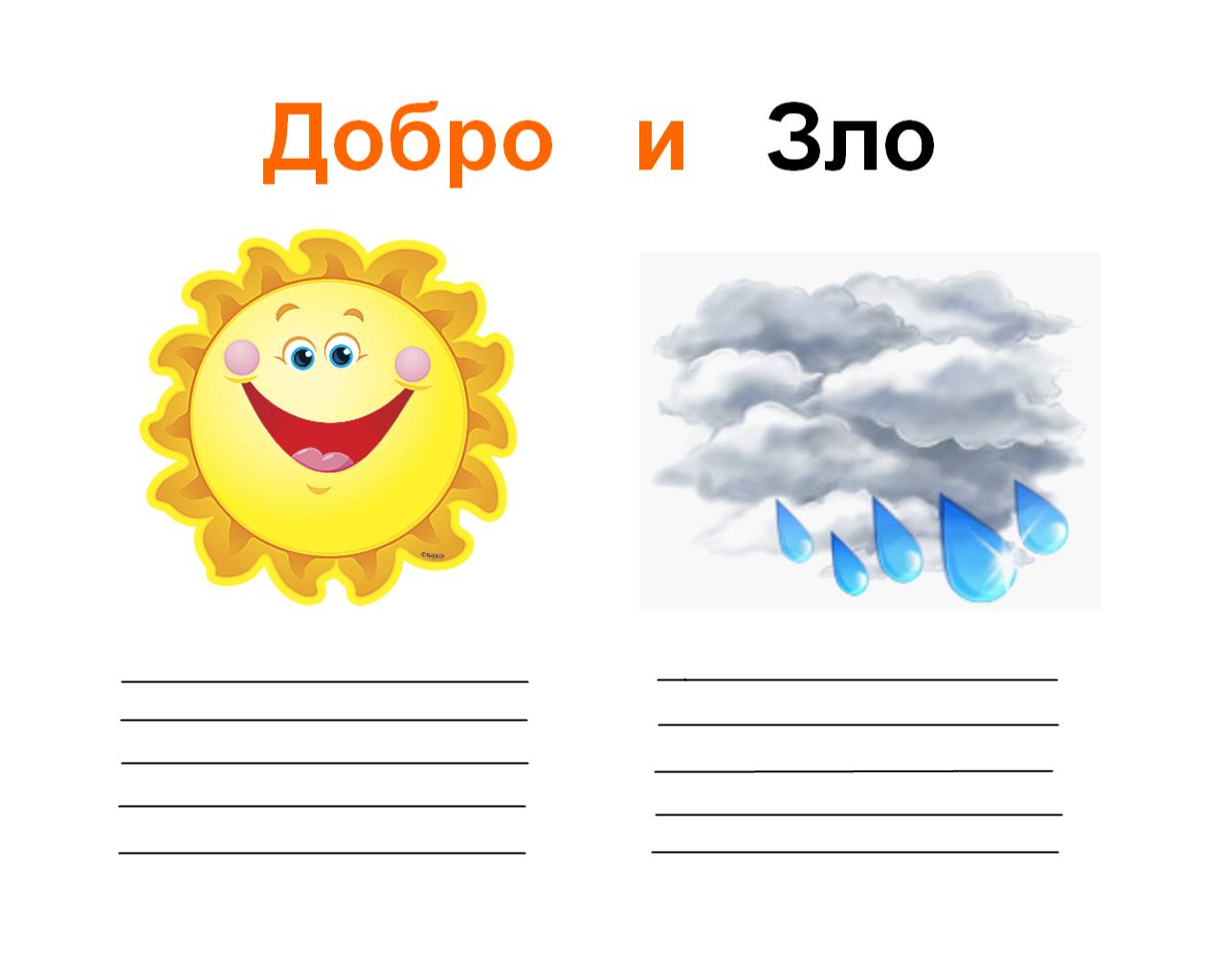 Слайд 23. Сообщение темы и целей урока. 1. Давайте вместе  порассуждаем, что такое Добро, что такое Зло. Но сначала вы самостоятельно, в группах, на которые мы разделились в начале урока, попробуете дать определения понятиям «Добро» и «Зло».Самостоятельная работа в группах с обсуждениемГруппа получает по одному листу формата А4,  на котором дети записывают, что такое по их мнению  «добро» и «зло».-  Высказывания представителей групп, прослушивание ответов детей.-  Высказывания представителей групп, прослушивание ответов детей.-  Высказывания представителей групп, прослушивание ответов детей.   -В  русском языке много слов с корнем «добр». Придумайте как можно больше слов с этим корнем.   -Назвать слова с корнем «зло»Слайд 8 Озвучивание результатов, обсуждение значений получившихся слов.  9. Рядом с нами живут люди, которые нуждаются в заботе, отзывчивости. Очень важно уметь замечать, кому и где нужна помощь, помогать людям.
Высшей наградой будет само осознание сделанного добра. В этом проявляется бескорыстное доброе отношение к другому человеку, без каких-либо расчетов на личную выгоду. (Слайд12)  9. Рядом с нами живут люди, которые нуждаются в заботе, отзывчивости. Очень важно уметь замечать, кому и где нужна помощь, помогать людям.
Высшей наградой будет само осознание сделанного добра. В этом проявляется бескорыстное доброе отношение к другому человеку, без каких-либо расчетов на личную выгоду. (Слайд12)  9. Рядом с нами живут люди, которые нуждаются в заботе, отзывчивости. Очень важно уметь замечать, кому и где нужна помощь, помогать людям.
Высшей наградой будет само осознание сделанного добра. В этом проявляется бескорыстное доброе отношение к другому человеку, без каких-либо расчетов на личную выгоду. (Слайд12)10. Рефлексия– О  чем  мы сегодня  говорили на уроке?
– Продолжите предложения:Добрый человек – это…Совершать добрые поступки – это…